INDICAÇÃO Nº 8538/2017Indica ao Poder Executivo Municipal a troca de lâmpada do poste da Rua Padre Anchieta, nº 104, no bairro Siqueira Campos. Excelentíssimo Senhor Prefeito Municipal, Nos termos do Art. 108 do Regimento Interno desta Casa de Leis, dirijo-me a Vossa Excelência para sugerir que, por intermédio do Setor competente, seja executada a troca de lâmpada do poste da Rua Padre Anchieta, em frente ao número 104, no bairro Siqueira Campos, neste município. Justificativa:Esta vereadora foi procurada por munícipes relatando a necessidade da troca de lâmpada queimada, fato este que gera insegurança aos moradores. Relatou que ligou no número 34649919, mas não lhe passaram nenhum número de protocolo.Plenário “Dr. Tancredo Neves”, em 17 de novembro de 2017. Germina Dottori- Vereadora PV -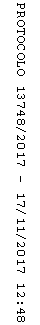 